Rationale or Comment:Always complete a daily pre-use inspection.Scaffolds can only be erected, moved, dismantled or altered under the supervision of a competent person.A competent person determines whether an appropriate means of accessing the scaffold is provided, based on site conditions.Use caution at all times. End of DocumentDisclaimerThis document is written as a general guideline. Natural Stone Institute and its Member companies have neither liability nor can they be responsible to any person or entity for any misunderstanding, misuses, or misapplication that would cause loss or damage of any kind, including loss of rights, material, or personal injury, or alleged to be caused directly or indirectly by the information contained in this document. 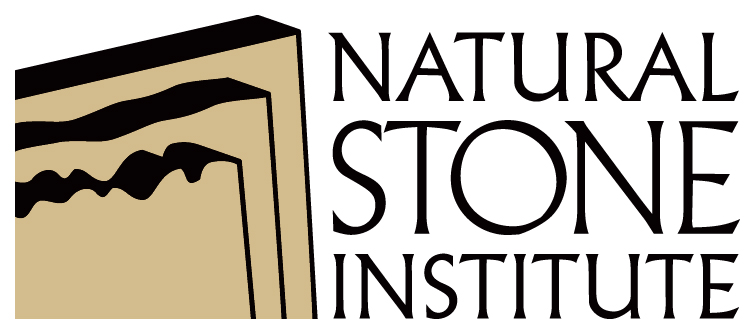 Your company nameWorkplace Safety AssessmentJob Hazard Analysis (JHA)   Your company nameWorkplace Safety AssessmentJob Hazard Analysis (JHA)   Your company nameWorkplace Safety AssessmentJob Hazard Analysis (JHA)   Your company nameWorkplace Safety AssessmentJob Hazard Analysis (JHA)   Your logo hereDocument Control #:Stone-JHA-023Stone-JHA-023Stone-JHA-023Revision Date:mm/dd/yyyyDocument Title:Job Hazard Analysis (JHA)Job Hazard Analysis (JHA)Job Hazard Analysis (JHA)Issue #:1.0Department:Installation, WarehouseInstallation, WarehouseInstallation, WarehouseFrequency:DailyPersonal Protective Equipment Required:Hardhat, safety glasses,  Harness, safety vestHardhat, safety glasses,  Harness, safety vestHardhat, safety glasses,  Harness, safety vestCompleted by:Name of Company Representative HereUsing Moving / Mobile (Baker) ScaffoldsUsing Moving / Mobile (Baker) ScaffoldsUsing Moving / Mobile (Baker) ScaffoldsUsing Moving / Mobile (Baker) ScaffoldsUsing Moving / Mobile (Baker) ScaffoldsUsing Moving / Mobile (Baker) ScaffoldsTask DescriptionTask DescriptionHazardControlControlControlAssembling scaffoldAssembling scaffoldSprains, strains, fallsConstruct all scaffolds according to the manufacturer's instructions. The height of the scaffold should not exceed four times its basePlatforms may be supported by legs, outrigger beams, brackets, poles, uprights, posts and framesInstall guardrail systems along all open sides and ends of platforms. Use at least one of the following for scaffolds more than 10 feet above a lower level: Guardrail SystemsPersonal Fall Arrest SystemsFollow the manufacturer’s allowable load for the casters, scaffold components and platforms, along with recommended bracing to ensure a rigid and structurally sound scaffold. Construct all scaffolds according to the manufacturer's instructions. The height of the scaffold should not exceed four times its basePlatforms may be supported by legs, outrigger beams, brackets, poles, uprights, posts and framesInstall guardrail systems along all open sides and ends of platforms. Use at least one of the following for scaffolds more than 10 feet above a lower level: Guardrail SystemsPersonal Fall Arrest SystemsFollow the manufacturer’s allowable load for the casters, scaffold components and platforms, along with recommended bracing to ensure a rigid and structurally sound scaffold. Construct all scaffolds according to the manufacturer's instructions. The height of the scaffold should not exceed four times its basePlatforms may be supported by legs, outrigger beams, brackets, poles, uprights, posts and framesInstall guardrail systems along all open sides and ends of platforms. Use at least one of the following for scaffolds more than 10 feet above a lower level: Guardrail SystemsPersonal Fall Arrest SystemsFollow the manufacturer’s allowable load for the casters, scaffold components and platforms, along with recommended bracing to ensure a rigid and structurally sound scaffold. Using scaffoldUsing scaffoldBody traumaInjury to people below working level.Conduct pre-operation inspection to verify that all scaffold components are functioning properly and/or are correctly assembled. Conduct thorough examination of all fall protection equipment. Always secure fall protection.Conduct pre-operation inspection to verify that all scaffold components are functioning properly and/or are correctly assembled. Conduct thorough examination of all fall protection equipment. Always secure fall protection.Conduct pre-operation inspection to verify that all scaffold components are functioning properly and/or are correctly assembled. Conduct thorough examination of all fall protection equipment. Always secure fall protection.Using scaffold Using scaffold Struck by from aboveBody traumaInjury to pedestriansKeep the platform free from tripping hazards such as hand tools, equipment, or materials. Barricade the area below the scaffold and forbid entryUse panels or screensBuild a canopy or net that will contain or deflect falling objectsKeep the platform free from tripping hazards such as hand tools, equipment, or materials. Barricade the area below the scaffold and forbid entryUse panels or screensBuild a canopy or net that will contain or deflect falling objectsKeep the platform free from tripping hazards such as hand tools, equipment, or materials. Barricade the area below the scaffold and forbid entryUse panels or screensBuild a canopy or net that will contain or deflect falling objectsUsing scaffold Using scaffold Tip-oversBody traumaInjury to pedestrians Lock scaffold wheels with positive wheel and/or wheel and swivel locks to prevent movement while in use.Do not overload with people or equipmentLock scaffold wheels with positive wheel and/or wheel and swivel locks to prevent movement while in use.Do not overload with people or equipmentLock scaffold wheels with positive wheel and/or wheel and swivel locks to prevent movement while in use.Do not overload with people or equipment